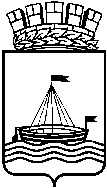 Департамент образования Администрации города ТюмениМуниципальное бюджетное общеобразовательное учреждениедля обучающихся с ограниченными возможностями здоровьяобщеобразовательная школа № 2 города Тюмени  (МБОУ ОШ № 2 города Тюмени)ПРОЕКТ «Тёплые встречи»Тюмень, 2022ВведениеТрадиционно семья воспринимается как естественная среда, обеспечивающая гармоничное развитие и социальную адаптацию ребенка. Особое положение в этом вопросе занимают семьи, воспитывающие детей с ограниченными возможностями здоровья. Работа с семьей, воспитывающей ребенка с ограниченными возможностями здоровья, обусловлена основными направлениями государственной социальной политики по улучшению положения детей в Российской Федерации.Актуальность проекта: в последние годы в рамках общемирового процесса наблюдается новая тенденция - родители не хотят отдавать своих детей в закрытые учреждения интернатного типа и воспитывают их в семье, устраивая их в общеобразовательные школы и детские сады. Поэтому помощь детям с ограниченными возможностями здоровья требует социально-психологической поддержки их семей и является одной из важнейших задач государственной политики не только в области образования, но и в области демографического и социально-экономического развития Российской Федерации.Проблема проекта: без качественной психолого-педагогической поддержки, грамотного психолого-педагогического сопровождения семьи обучающегося с ОВЗ, существенно затрудняется социально- бытовая адаптация ребёнка, повышается уровень стресса и психологического дискомфорта родителей обучающегося, ребёнок  медленнее вливается в коллектив и может получить серьёзную психологическую травму, приводящую к домашнему обучению и одиночеству; дети и их родители (опекуны)  с ОВЗ даже с нормальным и высоким умственным развитием требуют особого ресурсного обеспечения, оказания своевременной психологической помощи.Цель проекта: создание благоприятного эмоционального климата в семьях, имеющих детей с отклонениями в развитии, формирование педагогической компетенции родителей, воспитывающих детей с особыми образовательными потребностями.Задачи проекта:    - расширение сферы общения семей воспитывающих детей с ОВЗ, создание психологически комфортного пространства для общения, поддержки семей друг друга;   - вовлечение семьи в единое образовательное пространство;  - ознакомление родителей с различными техниками снятия психоэмоционального напряжения, профилактики эмоционального истощения и выгорания, восполнения личностных ресурсов;- повышение психолого-педагогической грамотности родителей детей с ОВЗ, психологическое просвещение родителей, информирование по вопросам воспитания, развития детей;- повышение уровня осознанности и рефлексивных навыков родителей, обучающихся с ОВЗ;- установление доверительных и партнёрских отношений детско-родительских отношений.Ожидаемый результатВовлечение   родителей, повышение мотивации к сотрудничеству с образовательным учреждением;повышение компетентности родителей в психолого-педагогических, коррекционных   вопросах;увеличение количества обращений с вопросами к педагогам, на индивидуальные консультации к специалистам;сокращения конфликтных и спорных ситуаций в образовательном учреждении;рост удовлетворенности родителей работой педагогов школы в целом.Сроки – 2022 - 2023 учебный год.Ресурсы проектаВ единстве с концепцией общего стандарта и с целью сохранения единого образовательного пространства страны требования к условиям получения образования детьми с ограниченными возможностями здоровья представляют собой интегральное описание совокупности условий, необходимых для реализации соответствующих образовательных программ, и структурируются по сферам ресурсного обеспечения.Кадровое обеспечение – характеристика необходимой квалификации кадров педагогов (в области общей и коррекционной педагогики), а также кадров, осуществляющих медико-психологическое сопровождение ребенка с ОВЗ в системе школьного образования.Материально-техническое обеспечение – оргтехника, актовый зал, учебный кабинет информатики, учебная аудитория, аудиотехника, видеотехника, канцтовары, столовая.Требования к материально-техническому обеспечению должны быть ориентированы не только на ребенка, но и на всех участников процесса образования. Это обусловлено большей, чем в норме, необходимостью индивидуализацией процесса образования детей с ОВЗ.Практическая часть проектаРаздел I. Проблемы семей, имеющих детей с ограниченными возможностями здоровья1.1. Одним из основных источников и эталонов человеческого поведения является семья. Цель воспитания ребенка с ОВЗ – это максимальная социально-бытовая адаптация ребёнка. Но, воспитывая “особого” ребенка, необходимо знать своеобразие его развития и специальные методы воспитания. Рождение ребёнка с отклонениями в развитии, независимо от характера и сроков его заболевания или травмы, нарушает весь ход жизни семьи. Обнаружение у ребенка дефекта почти всегда вызывает у родителей тяжелое стрессовое состояние, семья оказывается в психологически сложной ситуации. Рушатся надежды, развивается психологическое противоречие между ожиданиями и физической невозможностью их осуществления. Трудно свыкнуться с мыслью, что именно твой ребенок “не такой, как все”. Материально-бытовые, финансовые, жилищные проблемы с появлением ребенка с ОВЗ увеличиваются. Жилье обычно не приспособлено для такого ребенка. Услуги для ребенка с ОВЗ в таких семьях преимущественно платные (лечение, дорогостоящие лекарства, медицинские процедуры, массаж, путевки санаторного типа, необходимые приспособления и аппараты, обучение, оперативные вмешательства, ортопедическая обувь, очки, слуховые аппараты, инвалидные кресла, кровати и т.д.). Все это требует больших денежных средств, а доход в этих семьях складывается из заработка отца и пособия на ребенка по инвалидности. Страх за его будущее, растерянность, незнание особенностей воспитания приводят к тому, что родители отгораживаются от близких, друзей и знакомых, предпочитая переносить свое горе в одиночку, или определяют ребенка в интернат. Семья с «особым» ребенком вследствие психологической нагрузки структурно деформируется, она беспомощна, ее положение можно охарактеризовать как внутренний (психологический) и внешний (социальный) тупик. Члены такой семьи имеют личностные нарушения, т. к. находятся в длительно действующей психотравмирующей ситуации. Вся семья в целом нуждается в психокоррекционной работе.Включение родителей в коррекционно-педагогический процесс является важнейшим условием развития ребенка с особыми образовательными потребностями. Учет эмоциональных, социальных, личностных и других особенностей семьи с “особым” ребенком увеличивает эффективность использования ее педагогического потенциала, что является одним из важнейших факторов эффективности работы с детьми с ограниченными возможностями здоровья.Таким образом, семья обучающегося с ОВЗ, - это особый объект внимания всех специалистов, которые оказывают помощь семье. Оказание психологической помощи семьям позволяет через нейтрализацию личностных проблем родителей, возникающих вследствие их эмоциональных переживаний, связанных с нарушениями ребенка, оптимизировать его развитие и интеграцию в социум.Раздел II. Основные направления работы с семьей ребенка с ОВЗ2.1 Воспитательная работа родителей в семье – это, прежде всего, самовоспитание. Следовательно, каждому родителю нужно учиться быть педагогом, учиться принимать своего ребёнка таким, какой он есть, учиться управлять взаимоотношениями с ребенком. Но не все семьи в полной мере реализуют весь комплекс возможностей воздействия на ребенка. Причины разные: одни семьи не хотят воспитывать ребенка, другие не умеют этого делать, третьи не понимают зачем это нужно. Во всех случаях необходима квалифицированная педагогическая помощь, которая поможет в определении верного пути: как воспитывать, чему учить, как учить. Сотрудничество семьи и педагога является необходимым условием успешного коррекционно – воспитательного воздействия на развитие ребенка.Основные функции, в соответствии с которыми должны строиться основные пути психолого-педагогической помощи и поддержки семьи, воспитывающей ребенка с ограниченными возможностями здоровья:информационная функция;поддерживающая функция;посредническая функция;функция развития семьи как малой группы;функция обучения родителей и детей.В соответствии с вышеперечисленными функциями можно выделить следующие виды психолого-педагогической помощи семье, воспитывающей ребенка с ограниченными возможностями здоровья:информирование;индивидуальное консультирование;индивидуальные занятия с ребенком в присутствии родителей;групповая тренинговая психолого-педагогическая работа.Практическая работа с семьей ребенка с ОВЗРаботу желательно строить по следующим направлениям:1. Проведение психологического диагностирования семьи,2. Разработка основных направлений работы,3. Использование психокоррекционных и психотерапевтических приемов, направленных на оказание помощи.Если возникает необходимость, то в рамках диагностического этапа, анализируются личностные особенности родителей, в том числе эмоциональные и коммуникативные свойства, определяется уровень тревожности.Примерный инструментарий для диагностирования семьи:наблюдение;беседы-интервью;проективные методики;личностные тесты;опросники.Основные задачи психокоррекционной и психотерапевтической работы – помочь родителям принять себя и своих детей, такими, какие они есть;Формы и содержание работы с семьей в ОУСочетание разнообразных форм деятельности:консультации;лектории;беседы за круглым столом;творческие встречи;индивидуальная работа позволяют заинтересовать родителей и создать целостную систему взаимодействия участников образовательного процесса.Система направленной работы с родителями по повышению их компетентности и формированию адекватной оценки состояния своего ребенка должна быть частью комплексной программы коррекционного воздействия на развитие ребенка с ограниченными возможностями здоровья. Использование данных форм работы с родителями позволит лучше усвоить пройденный материал ребенку, с интересом заниматься в дельнейшем, повысит уровень психического и речевого развития ребенка, повысит активность и компетентность родителей в педагогическом процессе.Перспективное планирование работы с родителямиКонсультация по результатам среза знаний, умений, навыков ребенка, полученным при проведении первичного диагностического обследования.Планирование работыПерспективное планирование работы с родителями по месяцам на 2022-2023 учебный год
ЗаключениеТаким образом, оказание эффективной помощи семьям, воспитывающим детей с ограниченными возможностями сложный процесс. Но целенаправленное психологическое воздействие качественно изменяет роль родителей. Они активно включаются в психокоррекционный и одновременно воспитательный процесс собственного ребенка. Этот процесс оказывает положительное воздействие на формирование адекватных родительско-детских контактов.ЛитератураСавина Е.А., Чарова О.Б. “Особенности материнских установок по отношению к детям с нарушениями в развитии” / научно-методический журнал “Вопросы психологии”, № 6, 2002, с. 15-23;Ткачева В.В. Пути социальной адаптации семьи, воспитывающей ребенка с отклонениями в развитии. Практикум по социальной адаптации. – М.: Издат. ГНОМиД, 2000.Ткачева В.В. Психокоррекционная работа с матерями, воспитывающих детей с отклонениями в развитии. Практикум по формированию адекватных отношений. – М.: Издат. ГНОМиД, 2000.Строгова Н.А., Магарычева Е.А. “Проблема психологической помощи родителям, имеющим детей с отклонениями в развитии” / журнал “Школьный логопед”, № 1(16), 2007, с. 56-59;Хайртдинова Л.Ф. “О работе с родителями в специальном (коррекционном) дошкольном образовательном учреждении для детей с нарушениями интеллекта” / “Дефектология”, № 1, 2005, стр. 11–13;Стребелева Е.А., Закрепина А.В. “Современные формы помощи семье, воспитывающей ребенка с отклонениями в развитии” / “Дефектология”, № 1, 2005, стр. 3–10;Чарова О.Б. “Материнские установки по отношению к детям с нарушением интеллекта” / “Дефектология”, № 6-2008, стр. 13-19;Микляева Н.В. “Изменение родительских установок на процесс коррекционно-развивающей работы с дошкольниками с общим недоразвитием речи” / журнал “Логопед”, № 5, 2008, стр. 119–123Письмо Министерства образования и науки РФ от 18 апреля 2008 г. N АФ-150/06Андреева, Т.В. Семейная психология (Текст): Учебное пособие / Т.В.Андреева - СПб: Речь, 2004.-244с.Карабанова, О.А. Психология семейных отношений и семейного консультирования (Текст): Учебное пособие/ О.А.Карабанова – М.: Гардарики, 2005.-320с.Марковская, И.М. Тренинг взаимодействия родителей с детьми. (Текст)/ И.М. Марковская – СПб: Речь, 2005.-150с.Осипова, А.А. Общая психокоррекция (Текст):Учебное пособие/ А.А.Осипова- М.: Сфера,2002.-510с.Панфилова М.А. Игротерапия общения: Тесты и коррекционные игры. практическое пособие для психологов, педагогов и родителей. – М.: «Издательство ГНОМ и Д», 2001. – 160с.Семаго М.М., Семаго Н.Я. Организация и содержание деятельности психолога специального образования: Методическое пособие. – М.: АРКТИ, 2005. – 336с.http://pandia.ruhttps://www.ronl.ru/diplomnyye-raboty/sociologiya/pedsovet.orgурок.рфРазработчик:Батищева Е.Я., педагог-психолог“… Именно в семье создаются уникальные условия для формирования ценностных ориентаций, установок, эмоционального отношения к другим людям, что создает основу для развития личности ребенка в целом”Е.А. Стребелева, А.В Зацепина
(Дефектология, 1, 2005, с. 4)ЭтапМероприятияПродуктСроки1.ПодготовительныйСоздание рабочей группы. Разработка проекта и его защита. Объявление о проекте на педсовете и родительском собрании. Анкетирование родителей.Утвержденная рабочая группа.Разработанный проект.Результаты опросасентябрь2022 г.2.ПроектировочныйСоставление плана афиширования проекта: через сайт школы, возможное привлечение СМИ, создание родительских групп и чатов в сети интернетпоиск социальных партнеров, спонсоров.Оценивание собственных средств и возможностей.Оформление нормативно-правовой базы, проекта Информирование Реклама.октябрь2022 –Сентябрь-октябрь2022 г.3.ПрактическийИнформирование общественности о ходе реализации проекта через СМИ, сайт школы.Успешная реализация проектаОктябрь 2022 г.август2023 г.4.ЗаключительныйПодведение итогов. Участие в городских и других конкурсах творческих работ.Положительная самооценка. Самореализация.Интеграция в социум.Профориентация.октябрь2022 г. –сентябрь2023 г.№ТемаФорма работыСентябрьСентябрьСентябрь1«Школа  психологического здоровьяЛекция о важности поддержания ресурсного состояния родителей ребенка с ОВЗ. Тренинг профилактики эмоционального выгорания «Эмоциональный шопинг». Практика на восполнение ресурса родителей «Медитация восстановления». Индивидуальные консультации.ОктябрьОктябрьОктябрь2«Игра – это серьезно»Лекция о необходимости развития игровых навыков ребенка. Тренинг «Коррекционные, развивающие возможности использования различных игр». Практика на восполнение ресурса родителей «Дыхание  для релаксации». Индивидуальные консультации.НоябрьНоябрьНоябрь3«Точка опоры»Лекция о сенсорных системах и индивидуальном сенсорном профиле. Тренинг «Определение сенсорных особенностей ребенка, сенсорные шпаргалки». Практика на восполнение ресурса родителей   «Способы работы с негативными эмоциями». Индивидуальные консультации.ДекабрьДекабрьДекабрь	4«Новогодний калейдоскоп»Лекция «Семейный новый год». Тренинг «Игры деда Мороза». Практика на восполнение ресурса «Антистрессовое дыхание». Индивидуальные консультации.ЯнварьЯнварьЯнварь5«Папа, мама, я – здоровая семья»Тренинг «Режим дня  как фундамент». Практика «Дыхательные техники при простудных заболеваниях». Индивидуальные консультации. ФевральФевральФевраль6«Ты можешь сам»Лекция на тему необходимости последовательного привития детям навыков самообслуживания. Тренинг  «Сам с усам». Практика на восполнение ресурса родителей «Медитация поднятия энергии». Индивидуальные консультацииМартМартМарт7«Эмоции ребенка под контролем»Лекция «Особенности эмоционального развития вашего ребенка, предупреждение нежелательного поведения». Тренинг «Развитие эмоций через творческую деятельность». Практика на восполнение ресурса родителей «Медитация для релаксации». Индивидуальные консультации.АпрельАпрельАпрель8«Мне нужна твоя помощь»Лекция об интеграции ребенка во внешнюю среду. Тренинг «Мой помошник».  Практика «Дыхание баланса». Индивидуальные консультации.МайМайМай9«Ура, каникулы»Лекция о безопасности во время летних каникул, организации совместного отдыха. Тренинг «Сенсорные шпаргалки для летнего отдыха». Практика «Йога с ребенком». Индивидуальные консультации